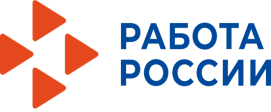 Программа государственной поддержки в 2023 году юридических лиц, включая некоммерческие организации, и индивидуальных предпринимателей в целях стимулирования занятости отдельных категорий гражданУСЛОВИЯ ДЛЯ ПОЛУЧЕНИЯ ГОСУДАРСТВЕННОЙ ПОДДЕРЖКИ: Привлечение из других субъектов РФ работников востребованных профессий (должностей, специальностей), включенных в предусмотренный перечень профессий. (перечень профессий размещен на едином краевом портале «Красноярский край»)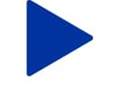  Трудоустройство граждан на условиях полного рабочего дня с учетом режима рабочего времени, установленного правилами внутреннего распорядка. Заключение трудового договора, в котором определена профессия (должность, специальность), включенная в перечень профессий, не позднее 1-го месяца со дня снятия гражданина с регистрационного учета в качестве ищущего работу или безработного. Выплата заработной платы трудоустроенным гражданам в размере не ниже величины минимального размера оплаты труда. Предоставление трудоустроенному гражданину на основе заключенного с ним соглашения мер финансовой поддержки за счет средств работодателя (компенсация затрат работника на проезд к новому месту проживания, аренда жилья и (или) иные выплаты).Для участия в программе государственной поддержки и получения субсидий: Направьте заявление на получение государственной услуги по содействию в подборе необходимых работников с отметкой участия в программе с помощью ЕЦП «Работа в России» (trudvsem.ru).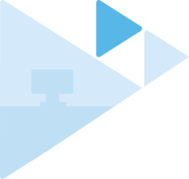  Трудоустройте гражданина, подходящего под критерии (зарегистрированного в ЦЗН другого субъекта РФ, имеющего включенную в перечень профессию). Направьте заявление о включении в реестр для предоставления субсидий в Фонд пенсионного и социального страхования РФ не ранее чем через 3 месяца, но не позднее 4 месяцев со дня заключения трудового договора.Субсидия предоставляется Фондом пенсионного и социального страхования РФ по истечении каждого третьего месяца (3-го, 6-го, 9-го и 12-го месяцев) после проверки факта, что гражданин продолжает трудовую деятельность.Размер субсидии (расчетный) на одного трудоустроенного составляет: 3 МРОТ (48 726 руб.) х Районный коэффициент (1,2) х Страховые взносы (1,302) = 76 129,5 рублей (общая сумма выплат на одного трудоустроенного – 304 518 рублей).